INSTITUCIÓN EDUCATIVA NORMAL SUPERIOR DE SINCELEJOAUTOEVALUACIÓN INSTITUCIONAL AÑO ESCOLAR 2012Sincelejo, noviembre de 2012INSTITUCIÓN EDUCATIVA NORMAL SUPERIOR DE SINCELEJO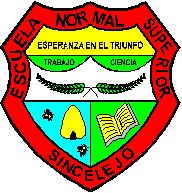 La autoevaluación en la Institución Educativa Normal Superior de Sincelejo, es un proceso que posibilita la reflexión crítica y el redireccionamiento para el mejoramiento continuo, con la participación de la comunidad educativa, donde todos(as) aportan sus opiniones y visiones de lo que es y necesita la Escuela.En el presente documento se plasman los resultados de la autoevaluación institucional   correspondiente al año 2012 y en donde se identifican fortalezas y debilidades, convirtiéndose estas últimas en oportunidades de mejoramiento. A través del análisis de cada uno de los equipos de gestión se concretan nuevas estrategias que permiten la consecución de las metas establecidas en el plan de mejoramiento Institucional. EVALUACION DE CADA UNA DE LAS ÁREAS DE GESTIÓN TENIENDO EN CUENTA LOS CRITERIOS DE INCLUSIÓN.Evaluación de cada una de las áreas.Para realizar la evaluación de las diferentes áreas se utilizaron las guías donde se establecen los elementos para cada una de las cuatro áreas de gestión, así como para sus respectivos procesos y componentes, valorando la situación de la Institución  y ubicarlo en una escala que contiene cuatro categorías a saber: EXISTENCIA (1), PERTINENCIA (2), APROPIACIÒN(3) Y MEJORAMIENTO CONTINUO (4), los cuales se presentan a continuación.MATRIZ PARA REGISTRO DE LOS RESULTADOS Y PERFIL POR GESTIONÁREA: GESTIÓN DIRECTIVAANÁLISIS E INTERPRETACIÓN AUTOEVALUACIÓN 2011-2012: GESTIÓN DIRECTIVAAl realizar una revisión en relación con los resultados de la autoevaluación 2011 y 2012, encontramos cambios mínimos en relación a las valoraciones, puesto que es necesario que cada uno de los componentes que conforman los procesos no solo sean concebidos desde la apropiación conceptual, es necesario que éstos trasciendan a acciones contundentes que en la vida institucional vayan marcando los cambios y metas esperadas. Es evidente que se encuentran avances y ajustes pero que al revisarlos a la luz del enfoque institucional asumido, nos inviten a reorganizar los caminos que permitan evidenciar coherencia teoría – práctica transformación social.La autoevaluación 2011 permitió ubicar fortalezas y oportunidades de mejora, para diseñar de manera colectiva el Plan de Mejoramiento Institucional e incorporación a la plataforma SIGCE.La autoevaluación 2012, se convierte en el referente obligado para empezar a cruzar elementos fundamentales PEI, P.M.I. Enfoque Institucional y Visión – Misión.Al revisar las tareas diseñadas para tal fin, encontramos la necesidad de replantear tareas y acciones que permitan direccionar el camino para lograr evidenciar 2013 – 2014 los objetivos propuestos.CRONOGRAMA DE TRABAJO GESTIÓN DIRECTIVA 2013ÁREA: GESTIÓN ACADÉMICAANÁLISIS E INTERPRETACIÓN AUTOEVALUACIÓN 2011 – 2012 GESTIÓN ACADÉMICAAl realizar una revisión en relación con los resultados de la autoevaluación 2011 y 2012, encontramos cambios mínimos en relación a las valoraciones, puesto que es necesario que cada uno de los componentes que conforman los procesos no solo sean concebidos desde la apropiación conceptual, es necesario que éstos trasciendan a acciones contundentes que en la vida institucional vayan marcando los cambios y metas esperadas. Es evidente que se encuentran avances y ajustes pero que al revisarlos a la luz del enfoque institucional asumido, nos inviten a reorganizar los caminos que permitan evidenciar coherencia teoría – práctica transformación social.La autoevaluación 2011 permitió ubicar fortalezas y oportunidades de mejora, para diseñar de manera colectiva el Plan de Mejoramiento Institucional e incorporación a la plataforma SIGCE.La autoevaluación 2012, se convierte en el referente obligado para empezar a cruzar elementos fundamentales PEI, P.M.I. Enfoque Institucional y Visión – Misión.Al revisar las tareas diseñadas para tal fin, encontramos la necesidad de replantear tareas y acciones que permitan direccionar el camino para lograr evidenciar 2013 – 2014 los objetivos propuestos.SEGUIMIENTO  AL SIGCE: GESTIÓN ACADÉMICA (2012)PROCESO: SEGUIMIENTO ACADÉMICOPROCESO: DISEÑO PEDAGÓGICOPROCESO: PRACTICA PEDAGÓGICAPROCESO: GESTIÓN DE AULASEGUIMIENTO A TAREAS Y PORCENTAJE DE INDICADORESAlarmas de porcentaje de cumplimientoAlarmas de porcentaje de cumplimientoAlarmas de porcentaje de cumplimientoAlarmas de porcentaje de cumplimientoAlarmas de porcentaje de cumplimientoAlarmas de porcentaje de cumplimientoAlarmas de porcentaje de cumplimientoCRONOGRAMA DE TRABAJO GESTIÓN ACADÉMICA 2013LÍNEAS GRUESAS:Terminar caracterización 2012 – 2013Revisión por áreas relacionadas con las opciones didácticas acorde con el enfoque institucional y necesidades propias de la transversalidad.Cualificación en estrategias coherentes con el enfoque crítico Revisión y ajustes a la evaluaciónArticulación por proyectos Ciclo 1, conjunto de gradosInstrumentos coherentes con los procesos resignificados.Resignificación curricularAjustes al PEI y propuestas PMI 2014CRONOGRAMA DE TRABAJO GESTIÓN ACADÉMICA 2013ÁREA: GESTIÓN ADMINISTRATIVA Y FINANCIERAANÁLISIS E INTERPRETACIÓN AUTOEVALUACIÓN 2011 – 2012 GESTIÓN ADMINISTRATIVA Y FINANCIERAAl realizar una revisión en relación con los resultados de la autoevaluación 2011 y 2012, encontramos cambios mínimos en relación a las valoraciones, puesto que es necesario que cada uno de los componentes que conforman los procesos no solo sean concebidos desde la apropiación conceptual, es necesario que éstos trasciendan a acciones contundentes que en la vida institucional vayan marcando los cambios y metas esperadas. Es evidente que se encuentran avances y ajustes pero que al revisarlos a la luz del enfoque institucional asumido, nos inviten a reorganizar los caminos que permitan evidenciar coherencia teoría – práctica transformación social.La autoevaluación 2011 permitió ubicar fortalezas y oportunidades de mejora, para diseñar de manera colectiva el Plan de Mejoramiento Institucional e incorporación a la plataforma SIGCE.La autoevaluación 2012, se convierte en el referente obligado para empezar a cruzar elementos fundamentales PEI, P.M.I. Enfoque Institucional y Visión – Misión.Al revisar las tareas diseñadas para tal fin, encontramos la necesidad de replantear tareas y acciones que permitan direccionar el camino para lograr evidenciar 2013 – 2014 los objetivos propuestos.CRONOGRAMA DE TRABAJO GESTIÓN ADMINISTRATIVA Y FINANCIERA 2013ÁREA: GESTIÓN DE LA COMUNIDADANÁLISIS E INTERPRETACIÓN AUTOEVALUACIÓN 2011 – 2012 GESTIÓN DE LA COMUNIDADAl realizar una revisión en relación con los resultados de la autoevaluación 2011 y 2012, encontramos cambios mínimos en relación a las valoraciones, puesto que es necesario que cada uno de los componentes que conforman los procesos no solo sean concebidos desde la apropiación conceptual, es necesario que éstos trasciendan a acciones contundentes que en la vida institucional vayan marcando los cambios y metas esperadas. Es evidente que se encuentran avances y ajustes pero que al revisarlos a la luz del enfoque institucional asumido, nos inviten a reorganizar los caminos que permitan evidenciar coherencia teoría – práctica transformación social.La autoevaluación 2011 permitió ubicar fortalezas y oportunidades de mejora, para diseñar de manera colectiva el Plan de Mejoramiento Institucional e incorporación a la plataforma SIGCE.La autoevaluación 2012, se convierte en el referente obligado para empezar a cruzar elementos fundamentales PEI, P.M.I. Enfoque Institucional y Visión – Misión.Al revisar las tareas diseñadas para tal fin, encontramos la necesidad de replantear tareas y acciones que permitan direccionar el camino para lograr evidenciar 2013 – 2014 los objetivos propuestos.CRONOGRAMA DE TRABAJO GESTIÓN DE LA COMUNIDAD 2013PROCESOCOMPONENTEVALORACIÓNVALORACIÓNVALORACIÓNVALORACIÓNEVIDENCIASPROCESOCOMPONENTE1234EVIDENCIASDireccionamiento estratégico y horizonte institucionalMisión, visión y principios en el marco de una institución integradaXP.E.I, Visión y Misión en murales de la institución, página web, agendas institucionalesDireccionamiento estratégico y horizonte institucionalMetas institucionalesXP.E.I, Plan de Mejoramiento Institucional, plan operativo, plataforma SIGCEDireccionamiento estratégico y horizonte institucionalConocimiento y apropiación del direccionamientoXActas de reunión con padres de familia, docentes. P.E.I, agenda institucional, cartelerasDireccionamiento estratégico y horizonte institucionalPolítica de integración de personas con capacidades disímiles o diversidad culturalXAcciones aisladas del equipo de bienestar institucional.Direccionamiento estratégico y horizonte institucionalTOTAL1021Gestión estratégicaLiderazgoXConformación de equipo acorde con los talentos, gobierno escolar, participación en convocatorias a nivel local, nacional e internacional.Gestión estratégicaArticulación de planes, proyectos y accionesX  P.E.I, Actas de reuniones por áreas, planes de áreas y de disciplinas, organización por ciclos de formación (aprobado ciclo I), rediseño del plan de estudios (malla curricular).Gestión estratégicaEstrategia pedagógicaXP.E.I, Planes de estudio y Actas de Consejo Académico, planes de área y de disciplina y clases.Gestión estratégicaUso de información (interna y externa) para la toma de decisionesXCarpetas pruebas SABER  Circulares Internas y Externas, uso de correo electrónico, resultados de autoevaluaciones, plataforma SIGCE, agenda institucional, carteleras, propaganda radial y circulares.Gestión estratégicaSeguimiento y autoevaluaciónXAutoevaluación Institucional, P.M.I y  seguimiento, simulacros de pruebas saber, Sistema Institucional de Evaluación, software de secretaría general.Gestión estratégicaTOTAL0122Gobierno escolarConsejo directivoXCronograma, Calendario escolar, Actas de reuniones , agenda institucional, actas de elección.Gobierno escolarConsejo académicoXCronograma, Calendario escolar, Actas de reuniones, agenda institucional, actas de elección.Gobierno escolarComisión de evaluación y promociónXActas de comisión y promoción,  plan para la recuperación, actas consejo académico, resolución de conformación.Gobierno escolarComité de convivenciaXAcciones aisladas  del equipo de bienestar institucional.Gobierno escolarConsejo estudiantilXCronograma, calendario escolar, actas de elección.Gobierno escolarPersonero estudiantilXPrograma del personero, acta de elección, cronograma.Gobierno escolarAsamblea de padres de familiaXActas de reuniones con padres de familia por grupos, cronograma.Gobierno escolarConsejo de padres de familiaXActas de reuniones con padres de familia y actas de elección.Gobierno escolarTOTAL3122Cultura institucionalMecanismos de comunicaciónXCirculares internas y externas, informativo docente, citaciones, reuniones de comunidad, avisos informativos en carteleras.Cultura institucionalTrabajo en equipoXActas de reuniones de profesores, plan de actividades. Actas de trabajo institucional, cronogramas, equipos de trabajo.Cultura institucionalReconocimiento de logrosXManual de convivencia, reconocimiento a los diferentes estamentos en público en reunión de comunidad, exaltación, diplomas, certificaciones y premiaciones según el caso.Cultura institucionalIdentificación y divulgación de buenas prácticasXSocialización de experiencias, participación en diversos eventos a nivel local y nacional.Cultura institucionalTOTAL0031Clima escolarPertenencia y participaciónXActas de elección de gobierno escolar, actas y programaciones de izadas de bandera y eventos relacionados con la vida institucional, local, departamental, nacional e internacional.Clima escolarAmbiente físicoXInventarios, distribución de recursos por niveles, grados y dependencias. Proyecto medioambiental.Clima escolarInducción a los nuevos estudiantesXCronogramas, actas de reuniones por niveles, invitados especiales.Clima escolarMotivación hacia el aprendizajeXParticipación en programas y eventos internos y externos tales como supérate, solicitudes de asignación de cupos.Clima escolarManual de convivenciaXManual de convivencias en proceso de resignificación acorde con las necesidades de PESCC, competencias ciudadanas y competencias laborales generales.Clima escolarActividades extracurricularesXEventos, concursos y actividades culturales, deportivas y recreativas, agenda institucional.Clima escolarBienestar del alumnadoXServicio enfermería, desayunos, almuerzos, kits escolares, dotación libros, computadores, servicio de bienestar institucional (equipo bienestar), escuela de familia.Clima escolarManejo de conflictosXSeguimiento de directores de grupos, coordinación y bienestar institucional, pactos de aula.Clima escolarManejo de casos difícilesXActas de seguimiento por parte del equipo de bienestar, coordinadores y directores de grupo.Clima escolarTOTAL2331Relaciones con el entornoPadres de familiaXActas de reuniones de padres de familia, circulares, carteleras informativas, visitas domiciliarias por parte del equipo de bienestar institucional, escuela de familia.Relaciones con el entornoAutoridades educativasXCorreos electrónicos, Resoluciones y Circulares, plataforma SIGCE, SIMAT, acompañamiento de la SEM por núcleos educativos.Relaciones con el entornoOtras institucionesXConvenios con otras instituciones, programas y proyectos.Relaciones con el entornoSector productivoXConvenio con Argos para algunos espacios deportivas.Relaciones con el entornoTOTAL0112TOTAL PROCESOTOTAL PROCESOTOTAL PROCESOTOTAL PROCESO	PROCESOSCOMPONENTESVALORACIÓN 2011VALORACIÓN 2011VALORACIÓN 2011VALORACIÓN 2011VALORACIÓN 2012VALORACIÓN 2012VALORACIÓN 2012VALORACIÓN 2012	PROCESOSCOMPONENTES12341234DIRECCIONAMIENTO ESTRATÉGICO Y HORIZONTE INSTITUCIONALMisión, visión y principios en el marco de una institución integradaxXDIRECCIONAMIENTO ESTRATÉGICO Y HORIZONTE INSTITUCIONALMetas institucionalesxXDIRECCIONAMIENTO ESTRATÉGICO Y HORIZONTE INSTITUCIONALConocimiento y apropiación del direccionamientoXXDIRECCIONAMIENTO ESTRATÉGICO Y HORIZONTE INSTITUCIONALPolítica de integración de personas con capacidades disímiles o diversidad culturalxXDIRECCIONAMIENTO ESTRATÉGICO Y HORIZONTE INSTITUCIONALTOTAL12101021GESTIÓN ESTRATÉGICALiderazgoxXGESTIÓN ESTRATÉGICAArticulación de planes, proyectos y accionesxXGESTIÓN ESTRATÉGICAEstrategia pedagógicaxXGESTIÓN ESTRATÉGICAUso de información (interna y externa) para la toma de decisionesxXGESTIÓN ESTRATÉGICASeguimiento y autoevaluaciónxXGESTIÓN ESTRATÉGICATOTAL01310122GOBIERNO ESCOLARConsejo directivoxXGOBIERNO ESCOLARConsejo académicoxXGOBIERNO ESCOLARComisión de evaluación y promociónxXGOBIERNO ESCOLARComité de convivenciaxXGOBIERNO ESCOLARConsejo estudiantilxXGOBIERNO ESCOLARPersonero estudiantilxXGOBIERNO ESCOLARAsamblea de padres de familiaxXGOBIERNO ESCOLARConsejo de padres de familiaxXGOBIERNO ESCOLARTOTAL32303122CULTURA INSTITUCIONALMecanismos de comunicaciónxXCULTURA INSTITUCIONALTrabajo en equipoxXCULTURA INSTITUCIONALReconocimiento de logrosxXCULTURA INSTITUCIONALIdentificación y divulgación de buenas prácticasxXCULTURA INSTITUCIONALTOTAL00310031CLIMA ESCOLARPertenencia y participaciónxXCLIMA ESCOLARAmbiente físicoxXCLIMA ESCOLARInducción a los nuevos estudiantesxXCLIMA ESCOLARMotivación hacia el aprendizajexXCLIMA ESCOLARManual de convivenciaxXCLIMA ESCOLARActividades extracurricularesxXCLIMA ESCOLARBienestar del alumnadoxXCLIMA ESCOLARManejo de conflictosxXCLIMA ESCOLARManejo de casos difícilesxXCLIMA ESCOLARTOTAL06302331RELACIONES CON EL ENTORNOPadres de familiaxXRELACIONES CON EL ENTORNOAutoridades educativasxXRELACIONES CON EL ENTORNOOtras institucionesxXRELACIONES CON EL ENTORNOSector productivoxXRELACIONES CON EL ENTORNOTOTAL01300112TOTAL PROCESOTOTAL PROCESO41216266139TOTAL PROCESOTOTAL PROCESO11.8%35.2%47.1%5.9%17.6%17.6%38.2%26.5%FECHACOMPROMISOSRESPONSABLES15 DE ABRIL - 2013CRONOGRAMA SEGUIMIENTO Y TAREASAUTOEVALUACIÓN 2012EQUIPO GESTIÓN DIRECTIVA25  ABRIL - 2013SOCIALIZACIÓN DE AVANCES A CADA UNA DE LAS TAREASEQUIPO GESTIÓN DIRECTIVA30 ABRIL - 2013ORGANIZACIÓN DE CROOGRAMA PARA FINALIZACIÓN DE I SEMESTRE Y II SEMESTRE 2013EQUIPO GESTIÓN DIRECTIVAPROCESOCOMPONENTEVALORACIÓNVALORACIÓNVALORACIÓNVALORACIÓNEVIDENCIASPROCESOCOMPONENTE1234EVIDENCIASDiseño pedagógico (curricular)Plan de estudiosXCurrículo, Planes de estudio, planes de áreas, de disciplina y clase.Diseño pedagógico (curricular)Enfoque metodológicoXPlanes de estudio, enfoque metodológico PEI, propuesta de resignificación de formatos e instrumentos para darle vida al enfoque.Diseño pedagógico (curricular)Recursos para el aprendizajeXPlanes de estudio, material didáctico, Diseño pedagógico (curricular)Jornada escolarXcontrol de asistencia docente formatos SEM – INSTITUCIÓN por áreas, horario escolar, resolución del calendario escolar.Diseño pedagógico (curricular)EvaluaciónXActas de reunión de evaluación por periodos y de promoción, sistema de evaluación, software de secretaría institucional.Diseño pedagógico (curricular)TOTAL0410Prácticas pedagógicasOpciones didácticas para las áreas, asignaturas y proyectos transversalesXP.E.I, Currículo, Planes de estudio, Planes de áreas, de disciplinas Proyectos Transversales en revisión.Prácticas pedagógicasEstrategias para las tareas escolaresXPlanes de clase, cuadernos de los estudiantes y testimonios de estudiantes y padres de familia.Prácticas pedagógicasUso articulado de los recursos para el aprendizajeXLáminas, material didácticos, textos escolares, guías, computadoresPrácticas pedagógicasUso de los tiempos para el aprendizajeXHorarios de clases, asignación académica, cronograma de actividades, calendario escolar.Prácticas pedagógicasTOTAL3100Gestión de aulaRelación pedagógicaXSe realiza interacción evidenciados en acuerdos, pactos.Gestión de aulaPlaneación de clasesXCoherentes con los planes de área y de disciplina pero están en proceso de resignificación atendiendo al enfoque y necesidades institucionales.Gestión de aulaEstilo pedagógicoXEnfoque pedagógico PEI, Planes de estudioGestión de aulaEvaluación en el aulaXEvaluaciones, simulacro pruebas, planillas.Gestión de aulaTOTAL1300Seguimiento académicoSeguimiento a los resultados académicosXInformes de coordinación académica, planillas de seguimiento con puestos y porcentajes por períodos, análisis de pruebas externas e internas.Seguimiento académicoUso pedagógico de las evaluaciones externasXAnálisis de resultados pruebas Saber e ICFES, Simulacros de pruebas externas, actas de socialización, material entregado en las áreas para los ajustes pertinentes.Seguimiento académicoSeguimiento a la asistenciaXSeguimiento a Control de asistencia de estudiantes, docentes, directivos docentes.Seguimiento académicoActividades de recuperaciónXPlan para la recuperación, Actas de recuperación, actas de promoción y evaluación.Seguimiento académicoApoyo pedagógico para estudiantes con dificultades de aprendizajeXTestimonios anecdóticosSeguimiento académicoSeguimiento a los egresadosxSe realizó un trabajo sistematizado pero se está actualizando.Seguimiento académicoTOTAL1500TOTAL PROCESOTOTAL PROCESOTOTAL PROCESOTOTAL PROCESO	PROCESOSCOMPONENTESVALORACIÓN 2011VALORACIÓN 2011VALORACIÓN 2011VALORACIÓN 2011VALORACIÓN 2012VALORACIÓN 2012VALORACIÓN 2012VALORACIÓN 2012	PROCESOSCOMPONENTES12341234DISEÑO PEDAGÓGICO (CURRICULAR)Plan de estudiosXXPara la elaboración de los planes de estudios se tuvo en cuenta las  características del   contexto, los lineamientos curriculares, los objetivos y los estándares básicos de competencia establecidos por el MEN.DISEÑO PEDAGÓGICO (CURRICULAR)Enfoque metodológicoXXEl enfoque metodológico está acorde al método de enseñanza y a las estrategias metodológicas que responden a las características y necesidades de la población educativa.DISEÑO PEDAGÓGICO (CURRICULAR)Recursos para el aprendizajeXXEl centro a través del consejo directivo diseña proyectos ante las autoridades competentes para la consecución de recursos para el aprendizaje sin respuesta positivaDISEÑO PEDAGÓGICO (CURRICULAR)Jornada escolarXXExiste un control sistemático para el cumplimiento efectivo de todas las  horas de clase.DISEÑO PEDAGÓGICO (CURRICULAR)EvaluaciónXXEl centro evalúa el desempeño académico de los estudiantes con una escala valorativa de uno (1) a cinco (5) y escala  Nacional  de desempeño.DISEÑO PEDAGÓGICO (CURRICULAR)TOTAL04100410PRÁCTICAS PEDAGÓGICASOpciones didácticas para las áreas, asignaturas y proyectos transversalesXXEl centro cuenta con opciones  didácticas definidas por el consejo académico las cuales son usadas individualmente por los docentes.PRÁCTICAS PEDAGÓGICASEstrategias para las tareas escolaresXXEn el centro educativo se colocan tareas para realizar en la casa  de acuerdo a las temáticas desarrolladas en las diferentes áreas del conocimientoPRÁCTICAS PEDAGÓGICASUso articulado de los recursos para el aprendizajeXXEl centro educativo articula los pocos recursos que posee para el mejoramiento del aprendizajePRÁCTICAS PEDAGÓGICASUso de los tiempos para el aprendizajeXXEl centro cuenta con mecanismos apropiados que permiten la utilización. Del tiempo en el desarrollo de las diferentes áreas del aprendizajePRÁCTICAS PEDAGÓGICASTOTAL31003100GESTIÓN DE AULARelación pedagógicaXXExisten políticas que permiten la interacción entre los diferentes estamentos del centro  que tiene como objetivo mejorar las relaciones pedagógicas entre docentesGESTIÓN DE AULAPlaneación de clasesXXEn la planeación de las clases se tienen en cuenta: *Los contenidos.*los logros.*Indicadores de logros.*Estándares*Competencia.*Recursos.*Criterios de evaluaciónGESTIÓN DE AULAEstilo pedagógicoXXSe presentan estrategias colectivas como alternativa para el desarrollo de las clases teniendo en cuenta el interés y las experiencias de  los estudiantesGESTIÓN DE AULAEvaluación en el aulaXXEl sistema de evaluación del rendimiento académico de los estudiantes es  conocido por la comunidad educativa y están acordes con las características del contexto.GESTIÓN DE AULATOTAL13001300SEGUIMIENTO ACADÉMICOSeguimiento a los resultados académicosXXEl comité de evaluación y promoción conjuntamente con el  consejo académico, hacen un seguimiento sistemático al desempeño académico de los estudiantes para diseñar acciones de apoyoSEGUIMIENTO ACADÉMICOUso pedagógico de las evaluaciones externasXXEl centro realiza acciones para analizar los resultados de los estudiantes en la prueba saberSEGUIMIENTO ACADÉMICOSeguimiento a la asistenciaXXExiste una política clara para controlar la asistencia a clase de la comunidad educativaSEGUIMIENTO ACADÉMICOActividades de recuperaciónXXEl centro realiza algunas actividades  articuladas de recuperación y su aplicación incide en el mejoramiento de los resultados de los estudiantesSEGUIMIENTO ACADÉMICOApoyo pedagógico para estudiantes con dificultades de aprendizajeXXLa institución cuenta con políticas y mecanismos para abordar los casos de bajo rendimiento y problemas de aprendizaje, pero no se hace seguimiento a los mismos, ni se acude a mecanismos externos.SEGUIMIENTO ACADÉMICOSeguimiento a los egresadosxxLa institución tiene un plan para realizar el seguimiento a sus egresados, pero la información no es sistemática, ni permite el análisis para aportar al mejoramiento institucionalSEGUIMIENTO ACADÉMICOTOTAL06001500TOTAL PROCESOTOTAL PROCESO4141051310TOTAL PROCESOTOTAL PROCESO21,0%73,65,4%0%26,3%68,4%5,3%0%1Color amarillo2Color azul3 Color fucsia4verdeNo. ObjetivosOBJETIVOSOBJETIVOSMETAMETAMETAVALOR MINIMOVALOR MAXIMOVALOR MAXIMOFUENTE DE DATOS PARA EL CALCULO DEL INDICADORFUENTE DE DATOS PARA EL CALCULO DEL INDICADORPERIOCIDAD DE CALCULO DEL INDICADOR RESPONSABLE DEL INDICADORRESPONSABLE DEL INDICADOR1Definir un plan de acción que permita el control y  seguimiento de cada uno de los componentes que conforman  este proceso, Definir un plan de acción que permita el control y  seguimiento de cada uno de los componentes que conforman  este proceso,   31 de mayo del 2012 se habrán definido en un 50% los criterios  para el diseño de cada uno de  los instrumentos de seguimiento y control.  31 de mayo del 2012 se habrán definido en un 50% los criterios  para el diseño de cada uno de  los instrumentos de seguimiento y control.  31 de mayo del 2012 se habrán definido en un 50% los criterios  para el diseño de cada uno de  los instrumentos de seguimiento y control.50%70%70%20%20%BimestralGestión Académica  (seguimiento y Control,), Jefes de áreas, coordinadores académicos y Consejo Académico.SE CUMPLIO 100%Gestión Académica  (seguimiento y Control,), Jefes de áreas, coordinadores académicos y Consejo Académico.SE CUMPLIO 100%1Definir un plan de acción que permita el control y  seguimiento de cada uno de los componentes que conforman  este proceso, Definir un plan de acción que permita el control y  seguimiento de cada uno de los componentes que conforman  este proceso, Diseño  de los instrumentos   de seguimiento y controlen un 50%  a partir de julio de 2012 Diseño  de los instrumentos   de seguimiento y controlen un 50%  a partir de julio de 2012 Diseño  de los instrumentos   de seguimiento y controlen un 50%  a partir de julio de 2012 50%70%70%20%20%BimestralGestión Académica  (seguimiento y Control,), Jefes de áreas, coordinadores académicos y Consejo Académico.SE CUMPLIO 100%Gestión Académica  (seguimiento y Control,), Jefes de áreas, coordinadores académicos y Consejo Académico.SE CUMPLIO 100%2Aplicar   los instrumentos de seguimiento y control  para verificar la efectividad  de los mismos. Aplicar   los instrumentos de seguimiento y control  para verificar la efectividad  de los mismos. 1.-aplicar los instrumentos de seguimiento y control en un 50'% desde  enero hasta julio de 2013. 1.-aplicar los instrumentos de seguimiento y control en un 50'% desde  enero hasta julio de 2013. 1.-aplicar los instrumentos de seguimiento y control en un 50'% desde  enero hasta julio de 2013. 50%70%70%20%20%AnualRector, Coordinadores, Jefes de área, equipo de bienestar y docentes.EN PROCESORector, Coordinadores, Jefes de área, equipo de bienestar y docentes.EN PROCESO2Aplicar   los instrumentos de seguimiento y control  para verificar la efectividad  de los mismos. Aplicar   los instrumentos de seguimiento y control  para verificar la efectividad  de los mismos.  2.- Verificar la efectividad de la aplicación de los instrumentos de seguimiento y control en un 50% a partir del mes de julio 2013 2.- Verificar la efectividad de la aplicación de los instrumentos de seguimiento y control en un 50% a partir del mes de julio 2013 2.- Verificar la efectividad de la aplicación de los instrumentos de seguimiento y control en un 50% a partir del mes de julio 201350%70%70%20%20%AnualRector, coordinadores y jefes de áreas. NO HA INICIADORector, coordinadores y jefes de áreas. NO HA INICIADO3Revisar y ajustar periódicamente el diseño y la aplicación de los instrumentos de seguimiento y control.Revisar y ajustar periódicamente el diseño y la aplicación de los instrumentos de seguimiento y control.Realizar ajustes a los instrumentos de seguimiento y control en un 70% para el año 2014Realizar ajustes a los instrumentos de seguimiento y control en un 70% para el año 2014Realizar ajustes a los instrumentos de seguimiento y control en un 70% para el año 201470%80%80%20%20%AnualGestión Académica Seguimiento y control), Jefes de áreas, coordinadores, equipo de bienestar y consejo académico. NO HA INICIADOGestión Académica Seguimiento y control), Jefes de áreas, coordinadores, equipo de bienestar y consejo académico. NO HA INICIADO3Revisar y ajustar periódicamente el diseño y la aplicación de los instrumentos de seguimiento y control.Revisar y ajustar periódicamente el diseño y la aplicación de los instrumentos de seguimiento y control.Utilización y aplicación de los instrumentos de seguimiento y control se conviertan en un 70% en políticas institucionales a noviembre de 2014.Utilización y aplicación de los instrumentos de seguimiento y control se conviertan en un 70% en políticas institucionales a noviembre de 2014.Utilización y aplicación de los instrumentos de seguimiento y control se conviertan en un 70% en políticas institucionales a noviembre de 2014.70%80%80%20%20%AnualConsejo Académico, Rector, coordinadores, jefes de áreas y Bienestar.NO HA INICIADOConsejo Académico, Rector, coordinadores, jefes de áreas y Bienestar.NO HA INICIADOMETAMETAINDICADORESINDICADORESRESPONSABLES DE LA METAFECHA INICIO  OBJETIVO DD/MM/AAFECHA INICIO  OBJETIVO DD/MM/AAFECHA INICIO  OBJETIVO DD/MM/AAFECHA CUMPLIMIENTO OBJETIVO DD/MM/AAFECHA CUMPLIMIENTO OBJETIVO DD/MM/AAACCIONESACCIONESACCIONESTAREAS  31 de mayo del 2012 se habrán definido en un 50% los criterios  para el diseño de cada uno de  los instrumentos de seguimiento y control.  31 de mayo del 2012 se habrán definido en un 50% los criterios  para el diseño de cada uno de  los instrumentos de seguimiento y control.El 22 de junio de 2012, se establecerán los criterios para la construcción de cada uno de los instrumentos  de seguimiento y control. El 22 de junio de 2012, se establecerán los criterios para la construcción de cada uno de los instrumentos  de seguimiento y control. Jefes de áreas , coordinadores y docentes31 de mayo de 201231 de mayo de 201231 de mayo de 2012julio 22 de 2012julio 22 de 2012Reuniones,  Elaboración actas,  Selección de criterios , consulta bibliográfica, establecimiento de compromisos  Reuniones,  Elaboración actas,  Selección de criterios , consulta bibliográfica, establecimiento de compromisos  Reuniones,  Elaboración actas,  Selección de criterios , consulta bibliográfica, establecimiento de compromisos  Se establecerán criterios para el seguimiento y control de cada uno de los instrumentos.SE  CUMPLIO EL 100%Diseño  de los instrumentos   de seguimiento y control en un 50%  a partir de julio de 2012 Diseño  de los instrumentos   de seguimiento y control en un 50%  a partir de julio de 2012 Diseñar los instrumentos de seguimiento y control en un 50%Diseñar los instrumentos de seguimiento y control en un 50%Consejo Académico, Rector, Coordinadores, Jefes de áreas,  y docentesjulio 9 2012julio 9 2012julio 9 2012Noviembre 30 2012Noviembre 30 2012Consultas con expertosConsultas con expertosConsultas con expertosSe consultará con personas expertas en el manejo y diseño de instrumentos para seguimiento y control.SE CUMPLIO 100% 2.- Verificar la efectividad de la aplicación de los instrumentos de seguimiento y control en un 50% a partir del mes de julio 2013 2.- Verificar la efectividad de la aplicación de los instrumentos de seguimiento y control en un 50% a partir del mes de julio 2013Aplicar y verificar la efectividad de la aplicación de los instrumentos en un 50% Aplicar y verificar la efectividad de la aplicación de los instrumentos en un 50% Recto, coordinadores, jefes de áreas, docentes, equipo de bienestar.Abril de 2013Abril de 2013Abril de 2013Noviembre de 2013Noviembre de 2013Aplicación de instrumentos en 50%Aplicación de instrumentos en 50%Aplicación de instrumentos en 50%Análisis y revisión de las debilidades y fortalezas detectadas en los instrumentos aplicados.EN PROCESOUtilización y aplicación de los instrumentos de seguimiento y control para que se conviertan en un 70% en políticas institucionales a noviembre de 2014.Utilización y aplicación de los instrumentos de seguimiento y control para que se conviertan en un 70% en políticas institucionales a noviembre de 2014.70% de los responsables del proceso de seguimiento y control están aplicando los instrumentos elaborados. 70% de los responsables del proceso de seguimiento y control están aplicando los instrumentos elaborados. Rector, Coordinadores, Bienestar, Jefes de área y docentes.Enero 1014Enero 1014Enero 1014s s uso y control de  instrumento uso y control de  instrumento uso y control de  instrumento Seguimiento y control de la continuidad de los mismos. NO HA INICIADO.NoNoNoOBJETIVOSMETAMETAFECHA DE INICIOMETA(D M A )FECHA DE CUMPLIMIENTO META(D  M A)NOMBRE DEL INDICADORNOMBRE DEL INDICADORTIPO DE INDICADOROBJETIVO DEL INDICADORUNIDAD DE MEDIDADEFINICION VARIABLES DE LAS FORMULASFORMULA DE CALCULOLINEA BASELINEA BASEVALOR MINIMOVALOR MAXIMOFUENTE DE DATOS PARA EL CALCULO DEL INDICADORPERIODICIDAD DE CALCULO DEL INDICADOR (MENSULA, BIMENSUAL, TRIMESTRAL, ANUAL)PERIODICIDAD DE CALCULO DEL INDICADOR (MENSULA, BIMENSUAL, TRIMESTRAL, ANUAL)RESPONSABLE INDICADORDiseño pedagógicoDiseño pedagógicoDiseño pedagógicoDemostrar la articulación y apropiación del PEI y del plan de estudio resignificados, lo cual implicará así mismo los proyectos pedagógicos, los estándares, el enfoque pedagógico, el sistema de evaluación institucional (SEI), la política de dotación de recursos para el aprendizaje y los valores institucionales.A 7 de diciembre de 2012 la IENSS habrá rediseñado el currículo en un 100%,  atendiendo a los estándares, las competencias, la realidad del contexto institucional, el enfoque y el PEI resignificado.NO SE HA CUMPLIDOA 7 de diciembre de 2012 la IENSS habrá rediseñado el currículo en un 100%,  atendiendo a los estándares, las competencias, la realidad del contexto institucional, el enfoque y el PEI resignificado.NO SE HA CUMPLIDOMayo 2 del 2012Diciembre 7 del 2012Porcentaje de aspectos del currículo rediseñadosPorcentaje de aspectos del currículo rediseñadosDe procesoDeterminar la efectividad del proceso de rediseño y resignificación efectuada.% Porcentaje de cumplimiento -Aspectos rediseñados.-total aspectos a rediseñar# de aspectos rediseñados/total de aspectos que requieren rediseñarsex10040%40%80%100%Actas de consejo académico, actas de reuniones de áreaTrimestralTrimestralMary SamjuaneloDiseño pedagógicoDiseño pedagógicoDiseño pedagógicoDemostrar la articulación y apropiación del PEI y del plan de estudio resignificados, lo cual implicará así mismo los proyectos pedagógicos, los estándares, el enfoque pedagógico, el sistema de evaluación institucional (SEI), la política de dotación de recursos para el aprendizaje y los valores institucionales.A 6 de diciembre de 2013 la IENSS demostrará la articulación del diseño curricular al PEI y a la práctica docente en un 90%, teniendo en cuenta los proyectos pedagógicos, estándares, el enfoque y los diferentes aspectos y componentes diagnosticados.EN PROCESOA 6 de diciembre de 2013 la IENSS demostrará la articulación del diseño curricular al PEI y a la práctica docente en un 90%, teniendo en cuenta los proyectos pedagógicos, estándares, el enfoque y los diferentes aspectos y componentes diagnosticados.EN PROCESOEnero 15 del 2013Diciembre 6 del 2013Porcentaje de aspectos del currículo articuladosPorcentaje de aspectos del currículo articuladosDe procesoEstablecer el nivel de articulación del PEI y  del Plan de Estudio realizado.% Porcentaje de cumplimiento -Aspectos del diseño articulados-Total aspectos a articular# de aspectos del diseño curricular articulados/total aspectos susceptibles de articulación x10020%20%70%90%PEI, planes de área, disciplina y clase, proyectos pedagógicosTrimestralTrimestralNapoleón GarridoDiseño pedagógicoDiseño pedagógicoDiseño pedagógicoDemostrar la articulación y apropiación del PEI y del plan de estudio resignificados, lo cual implicará así mismo los proyectos pedagógicos, los estándares, el enfoque pedagógico, el sistema de evaluación institucional (SEI), la política de dotación de recursos para el aprendizaje y los valores institucionales.A 5 de diciembre del 2014 la IENSS demostrará la apropiación del diseño curricular en un 90% a través de la planeación de área, disciplina y clase y la revisión y seguimiento al sistema de evaluación instituciona,l lo cual se reflejará en la práctica.NO HA INICIADOA 5 de diciembre del 2014 la IENSS demostrará la apropiación del diseño curricular en un 90% a través de la planeación de área, disciplina y clase y la revisión y seguimiento al sistema de evaluación instituciona,l lo cual se reflejará en la práctica.NO HA INICIADOEnero 15 de 2014Diciembre 5 del 2014Porcentaje de docentes que demuestran apropiaciónPorcentaje de docentes que demuestran apropiaciónDe procesoDeterminar el nivel de apropiación% Porcentaje de cumplimiento -Docentes que demuestran apropiación-Total docentes de la IENSS.# de docentes que demuestran apropiación/total docentes de la IENSS x10020%20%70%90%Planillas de registro del cuerpo docente, planes de área, disciplina y clase, consolidado de instrumentos de seguimientoTrimestralTrimestralGuido Nel PérezDiseño pedagógicoDiseño pedagógicoDiseño pedagógicoDemostrar la articulación y apropiación del PEI y del plan de estudio resignificados, lo cual implicará así mismo los proyectos pedagógicos, los estándares, el enfoque pedagógico, el sistema de evaluación institucional (SEI), la política de dotación de recursos para el aprendizaje y los valores institucionales.N°TAREATAREATAREARESPONSABLESRESPONSABLESRESPONSABLESRESPONSABLESCORREO DE RESPONSABLECORREO DE RESPONSABLECORREO DE RESPONSABLECORREO DE RESPONSABLEFECHA DE INICIOFECHA DE INICIOFECHA DE INICIOFECHA DE FINALIZACIÓNFECHA DE FINALIZACIÓNFECHA DE FINALIZACIÓNFECHA DE FINALIZACIÓNFECHA DE FINALIZACIÓN1.1Conformación de equipo para revisión de planesConformación de equipo para revisión de planesConformación de equipo para revisión de planesRectorRectorRectorRectorMayo 2 del 2012Mayo 2 del 2012Mayo 2 del 2012Mayo 10 del 2012SE CUMPLIOMayo 10 del 2012SE CUMPLIOMayo 10 del 2012SE CUMPLIOMayo 10 del 2012SE CUMPLIOMayo 10 del 2012SE CUMPLIO1.2Revisión de los planes para diagnósticoRevisión de los planes para diagnósticoRevisión de los planes para diagnósticoCoordinador Napoleón GarridoCoordinador Napoleón GarridoCoordinador Napoleón GarridoCoordinador Napoleón Garridonapoleongarrido@yahoo.esnapoleongarrido@yahoo.esnapoleongarrido@yahoo.esnapoleongarrido@yahoo.esMayo 11 del 2012Mayo 11 del 2012Mayo 11 del 2012Mayo 22 del 2012SE CUMPLIOMayo 22 del 2012SE CUMPLIOMayo 22 del 2012SE CUMPLIOMayo 22 del 2012SE CUMPLIOMayo 22 del 2012SE CUMPLIO1.3Conformación de equipo para formular la propuestaConformación de equipo para formular la propuestaConformación de equipo para formular la propuestaRectorRectorRectorRectorMayo 11 del 2012Mayo 11 del 2012Mayo 11 del 2012Mayo 22 del 2012SE CUMPLIOMayo 22 del 2012SE CUMPLIOMayo 22 del 2012SE CUMPLIOMayo 22 del 2012SE CUMPLIOMayo 22 del 2012SE CUMPLIO1.4Diseño y/o revisión  de la propuestaDiseño y/o revisión  de la propuestaDiseño y/o revisión  de la propuestaNúcleo de pedagogía (Mary Sanjuanelo)Núcleo de pedagogía (Mary Sanjuanelo)Núcleo de pedagogía (Mary Sanjuanelo)Núcleo de pedagogía (Mary Sanjuanelo)misamores3210@hotmail.commisamores3210@hotmail.commisamores3210@hotmail.commisamores3210@hotmail.comMayo 23 DEL 2012Mayo 23 DEL 2012Mayo 23 DEL 2012Mayo 28 del 2012SE  CUMPLIOMayo 28 del 2012SE  CUMPLIOMayo 28 del 2012SE  CUMPLIOMayo 28 del 2012SE  CUMPLIOMayo 28 del 2012SE  CUMPLIO1.5Socialización de la propuesta por áreas y retroalimentaciónSocialización de la propuesta por áreas y retroalimentaciónSocialización de la propuesta por áreas y retroalimentaciónNúcleo de pedagogía (Mary Sanjuanelo)Núcleo de pedagogía (Mary Sanjuanelo)Núcleo de pedagogía (Mary Sanjuanelo)Núcleo de pedagogía (Mary Sanjuanelo)misamores3210@hotmail.commisamores3210@hotmail.commisamores3210@hotmail.commisamores3210@hotmail.comMayo 29 del 2012Mayo 29 del 2012Mayo 29 del 2012Mayo 30 del 2012SE CUMPLIOMayo 30 del 2012SE CUMPLIOMayo 30 del 2012SE CUMPLIOMayo 30 del 2012SE CUMPLIOMayo 30 del 2012SE CUMPLIO1.6Aprobación de consejo académicoAprobación de consejo académicoAprobación de consejo académicoRectorRectorRectorRectorJunio 1 del 2012Junio 1 del 2012Junio 1 del 2012Junio 15 del 2012. EN PROCESOJunio 15 del 2012. EN PROCESOJunio 15 del 2012. EN PROCESOJunio 15 del 2012. EN PROCESOJunio 15 del 2012. EN PROCESO1.7Aplicación por parte de los docentesAplicación por parte de los docentesAplicación por parte de los docentesCoordinador  Samir SierraCoordinador  Samir SierraCoordinador  Samir SierraCoordinador  Samir Sierrasamsibolivar7@hotmail.comsamsibolivar7@hotmail.comsamsibolivar7@hotmail.comsamsibolivar7@hotmail.comJunio 19 del 2012Junio 19 del 2012Junio 19 del 2012Diciembre 5 del 2014.NO HA INICIADODiciembre 5 del 2014.NO HA INICIADODiciembre 5 del 2014.NO HA INICIADODiciembre 5 del 2014.NO HA INICIADODiciembre 5 del 2014.NO HA INICIADO1.8Control y seguimientoControl y seguimientoControl y seguimientoCoordinador Napoleón GarridoCoordinador Napoleón GarridoCoordinador Napoleón GarridoCoordinador Napoleón Garridonapoleongarrido@yahoo.esnapoleongarrido@yahoo.esnapoleongarrido@yahoo.esnapoleongarrido@yahoo.esJunio 19 del 2012Junio 19 del 2012Junio 19 del 2012Diciembre 5 del 2014.NO HA INICIADODiciembre 5 del 2014.NO HA INICIADODiciembre 5 del 2014.NO HA INICIADODiciembre 5 del 2014.NO HA INICIADODiciembre 5 del 2014.NO HA INICIADO1.9Acompañamiento en la planeaciónAcompañamiento en la planeaciónAcompañamiento en la planeaciónNúcleo de Pedagogía- Mary SanjuaneloNúcleo de Pedagogía- Mary SanjuaneloNúcleo de Pedagogía- Mary SanjuaneloNúcleo de Pedagogía- Mary Sanjuanelomisamores3210@hotmail.commisamores3210@hotmail.commisamores3210@hotmail.commisamores3210@hotmail.comJunio 19 del 2012Junio 19 del 2012Junio 19 del 2012Diciembre 5 del 2014.NO HA INICIADODiciembre 5 del 2014.NO HA INICIADODiciembre 5 del 2014.NO HA INICIADODiciembre 5 del 2014.NO HA INICIADODiciembre 5 del 2014.NO HA INICIADO2.1Conformación de equipo para revisión de articulaciónConformación de equipo para revisión de articulaciónConformación de equipo para revisión de articulaciónRectorRectorRectorRectorJunio 19 del 2012Junio 19 del 2012Junio 19 del 2012Junio 27 del 2012SE CUMPLIOJunio 27 del 2012SE CUMPLIOJunio 27 del 2012SE CUMPLIOJunio 27 del 2012SE CUMPLIOJunio 27 del 2012SE CUMPLIO2.2Revisión del PEIRevisión del PEIRevisión del PEIEquipo PEI ( Omaira Cabarcas)Equipo PEI ( Omaira Cabarcas)Equipo PEI ( Omaira Cabarcas)Equipo PEI ( Omaira Cabarcas)Junio 28 del 2012Junio 28 del 2012Junio 28 del 2012Agosto 23 del 2012EN PROCESOAgosto 23 del 2012EN PROCESOAgosto 23 del 2012EN PROCESOAgosto 23 del 2012EN PROCESOAgosto 23 del 2012EN PROCESO2.3Revisión del enfoqueRevisión del enfoqueRevisión del enfoqueEquipo PEI ( Omaira Cabarcas)Equipo PEI ( Omaira Cabarcas)Equipo PEI ( Omaira Cabarcas)Equipo PEI ( Omaira Cabarcas)Junio 28 del 2012Junio 28 del 2012Junio 28 del 2012Agosto 23 del 2012SE REALIZÓAgosto 23 del 2012SE REALIZÓAgosto 23 del 2012SE REALIZÓAgosto 23 del 2012SE REALIZÓAgosto 23 del 2012SE REALIZÓ2.4Informe de revisión Informe de revisión Informe de revisión Equipo PEI ( Omaira Cabarcas)Equipo PEI ( Omaira Cabarcas)Equipo PEI ( Omaira Cabarcas)Equipo PEI ( Omaira Cabarcas)Septiembre 27 del 2012Septiembre 27 del 2012Septiembre 27 del 2012Noviembre 8 del 2012EN PROCESONoviembre 8 del 2012EN PROCESONoviembre 8 del 2012EN PROCESONoviembre 8 del 2012EN PROCESONoviembre 8 del 2012EN PROCESO2.5Redacción de aspectos a incorporar o articular en el enfoque, PEI,  proyectos pedagógicos y Plan de EstudioRedacción de aspectos a incorporar o articular en el enfoque, PEI,  proyectos pedagógicos y Plan de EstudioRedacción de aspectos a incorporar o articular en el enfoque, PEI,  proyectos pedagógicos y Plan de EstudioEquipo PEI ( Omaira Cabarcas)Equipo PEI ( Omaira Cabarcas)Equipo PEI ( Omaira Cabarcas)Equipo PEI ( Omaira Cabarcas)Noviembre 9 del 2012Noviembre 9 del 2012Noviembre 9 del 2012Junio  7 del 2013. EN PROCESOJunio  7 del 2013. EN PROCESOJunio  7 del 2013. EN PROCESOJunio  7 del 2013. EN PROCESOJunio  7 del 2013. EN PROCESO2.6Socialización y aprobación en Consejo AcadémicoSocialización y aprobación en Consejo AcadémicoSocialización y aprobación en Consejo AcadémicoRectorRectorRectorRectorJunio 8 del 2013Junio 8 del 2013Junio 8 del 2013Julio 27 del 2013. EN PROCESOJulio 27 del 2013. EN PROCESOJulio 27 del 2013. EN PROCESOJulio 27 del 2013. EN PROCESOJulio 27 del 2013. EN PROCESO2.7Aplicación de articulaciónAplicación de articulaciónAplicación de articulaciónConsejo Académico- RectorConsejo Académico- RectorConsejo Académico- RectorConsejo Académico- RectorJulio 28 del 2013Julio 28 del 2013Julio 28 del 2013Diciembre 5 del 2014. NO HA INICIADODiciembre 5 del 2014. NO HA INICIADODiciembre 5 del 2014. NO HA INICIADODiciembre 5 del 2014. NO HA INICIADODiciembre 5 del 2014. NO HA INICIADO2.8Seguimiento a la articulaciónSeguimiento a la articulaciónSeguimiento a la articulaciónConsejo Académico- Jefes de AreaConsejo Académico- Jefes de AreaConsejo Académico- Jefes de AreaConsejo Académico- Jefes de AreaJulio 28 del 2013Julio 28 del 2013Julio 28 del 2013Diciembre 5 del 2014. . NO HA INICIADODiciembre 5 del 2014. . NO HA INICIADODiciembre 5 del 2014. . NO HA INICIADODiciembre 5 del 2014. . NO HA INICIADODiciembre 5 del 2014. . NO HA INICIADO3.1Revisión de planes para observar apropiaciónRevisión de planes para observar apropiaciónRevisión de planes para observar apropiaciónJefes de áreaJefes de áreaJefes de áreaJefes de áreaEnero 15 de 2014Enero 15 de 2014Enero 15 de 2014Febrero 23 del 2014. . NO HA INICIADOFebrero 23 del 2014. . NO HA INICIADOFebrero 23 del 2014. . NO HA INICIADOFebrero 23 del 2014. . NO HA INICIADOFebrero 23 del 2014. . NO HA INICIADO3.2Definición de criterios y formatos para identificar el nivel de apropiación y aplicaciónDefinición de criterios y formatos para identificar el nivel de apropiación y aplicaciónDefinición de criterios y formatos para identificar el nivel de apropiación y aplicaciónCoordinador (Napoleón Garrido)Coordinador (Napoleón Garrido)Coordinador (Napoleón Garrido)Coordinador (Napoleón Garrido)napoleongarrido@yahoo.esnapoleongarrido@yahoo.esnapoleongarrido@yahoo.esnapoleongarrido@yahoo.esFebrero 24 del 2014Febrero 24 del 2014Febrero 24 del 2014Marzo 29 del 2014. . NO HA INICIADOMarzo 29 del 2014. . NO HA INICIADOMarzo 29 del 2014. . NO HA INICIADOMarzo 29 del 2014. . NO HA INICIADOMarzo 29 del 2014. . NO HA INICIADO3.3Interpretación de resultadosInterpretación de resultadosInterpretación de resultadosJefes de ärea (Albeiro López y Eder Rangel)Jefes de ärea (Albeiro López y Eder Rangel)Jefes de ärea (Albeiro López y Eder Rangel)Jefes de ärea (Albeiro López y Eder Rangel)Marzo 30 del 2014Marzo 30 del 2014Marzo 30 del 2014Abril 27 del 2014. . NO HA INICIADOAbril 27 del 2014. . NO HA INICIADOAbril 27 del 2014. . NO HA INICIADOAbril 27 del 2014. . NO HA INICIADOAbril 27 del 2014. . NO HA INICIADO3.4Seguimiento a la apropiaciónSeguimiento a la apropiaciónSeguimiento a la apropiaciónAbril 28 del 2014Abril 28 del 2014Abril 28 del 2014Diciembre 5 del 2014. . NO HA INICIADODiciembre 5 del 2014. . NO HA INICIADODiciembre 5 del 2014. . NO HA INICIADODiciembre 5 del 2014. . NO HA INICIADODiciembre 5 del 2014. . NO HA INICIADO3.5Retroalimentación para mejorar la apropiaciónRetroalimentación para mejorar la apropiaciónRetroalimentación para mejorar la apropiaciónNúcleo de pedagogía (Mary Sanjuanelo)Núcleo de pedagogía (Mary Sanjuanelo)Núcleo de pedagogía (Mary Sanjuanelo)Núcleo de pedagogía (Mary Sanjuanelo)misamores3210@hotmail.commisamores3210@hotmail.commisamores3210@hotmail.commisamores3210@hotmail.comMayo  10 del 2014Mayo  10 del 2014Mayo  10 del 2014Diciembre 5 del 2014. . NO HA INICIADODiciembre 5 del 2014. . NO HA INICIADODiciembre 5 del 2014. . NO HA INICIADODiciembre 5 del 2014. . NO HA INICIADODiciembre 5 del 2014. . NO HA INICIADONoOBJETIVOSMETAFECHA DE INICIOMETA(DMA )FECHA DE CUMPLIMIENTO META(D  M A)NOMBRE DEL INDICADORTIPO DE INDICADOROBJETIVO DEL INDICADORUNIDAD DE MEDIDADEFINICION VARIABLES DE LAS FORMULASFORMULA DE CALCULOLINEA BASEVALOR MINIMOVALOR MAXIMOFUENTE DE DATOS PARA EL CALCULO DEL INDICADORPERIODICIDAD DE CALCULO DEL INDICADOR (MENSULA, BIMENSUAL, TRIMESTRAL, ANUAL)RESPONSABLE INDICADOR1.-Articular estándares de competencias y proyectos transversales desde el preescolar hasta el ciclo de formación complementaria, explicitándose las opciones didácticas.1. Articular el 90% de los estándares de competencias con proyectos transversales por conjuntos de grado en todos los niveles. EN PROCESO12-04-2012.30-11-2012Articulación por conjunto de grados De resultadoMedir la articulación por conjunto de grados.porcentajeConjunto de grados sin articular. SobreEl total de grados A/BX10010%70%90%Planes de área, disciplina y clasesMensualCoordinadores de niveles. 1.-Articular estándares de competencias y proyectos transversales desde el preescolar hasta el ciclo de formación complementaria, explicitándose las opciones didácticas.2. Incorporar la articulación de los estándares de competencia y proyectos transversales institucionales en  el PEI.NO SE HA REALIZADO2.-Resignificar las practicas pedagógicas, mediante la implementación de proyectos transversales que permitan evidenciándose en la articulación  de los niveles y conjunto de grados.1. Priorizar el 90% de  los proyectos transversales por conjunto de grados y niveles de acuerdo con las necesidades del nivel y del contexto.EN PROCESO3-12 -2012.12-05-12Resignificación de las prácticas pedagógicas.De resultadoMedir la Resignificacion de  las prásctica por conjunto de grados.porcentajeA-Número de proyectos puestos en marcha,B-total de proyectos definidos.A/BX10010%70%90%Los proyectos en los planes de clase.Por periodo académico      Los líderes de los proyectos. 2.-Resignificar las practicas pedagógicas, mediante la implementación de proyectos transversales que permitan evidenciándose en la articulación  de los niveles y conjunto de grados.2. Diseñar el 90% de  los proyectos transversales coherentes con la articulación propuesta.EN PROCESO11-01-2013.15-01-132.-Resignificar las practicas pedagógicas, mediante la implementación de proyectos transversales que permitan evidenciándose en la articulación  de los niveles y conjunto de grados.3.Implementar el 90% de  los proyectos transversales al interior de las aulas.EN PROCESOInicio primer periodo escolar 2013.IV periodo escolar 2013.3.-Verificar el impacto producido por la articulación de los estándares de competencia  por conjunto de grados y los proyectos transversales.1.-Alcanzarniveles superiores, en diferentes aspectos: resultados prueba saber, sentido ético y de pertenencia, hábitos de estudio y autorregulación. NO HA INICIADOÚltima semana de Diciembre del 2013, durante desarrollo Institucional.Al finalizar el periodo escolar.Noviembre del 2014.Verificación del impacto.  De resultadoMedir el impacto de la articulación de estándares y proyectos.porcentajeA-el nivel académico existente.B- el nivel académico superior.A/BX100Alto.Alto.Superior Resultados pruebas externa e internas.Por periodo académicoToda la comunidad educativa. 3.-Verificar el impacto producido por la articulación de los estándares de competencia  por conjunto de grados y los proyectos transversales.2. Publicar producciones académicas institucionales.NO HA INICIADOJulio del 2014.Noviembre del 20143.-Verificar el impacto producido por la articulación de los estándares de competencia  por conjunto de grados y los proyectos transversales.3. Consolidar un grupo asesor en asuntos pedagógicos.NO HA INICIADOJulio del 2014. En adelante.DEFINICION DE TAREASDEFINICION DE TAREASDEFINICION DE TAREASY  RESPONSABLESY  RESPONSABLESY  RESPONSABLESN° DE TAREASTAREASRESPONSABLECORREO RESPONSABLEFECHA INICIO(DD-MM-AA)FECHA FIN(DD-MM-AA)1.1.1Elaborar el cronograma y entregarlo en medio impreso a los coordinadores.Maritza TenorioMaritzatenorio77@hotmail.com14-04-1216-04-12SE REALIZO1.2..2Convocar a los coordinadores para la socialización del cronograma. María Cecilia RamírezMariacrabe13@hotmail.com16-04-1217-04-12SE REALIZO1.1.3Solicitar al señor rector los espacios para las reuniones atendiendo al cronograma.Natacha AldanaNatachin53@hotmail.com16-04-1216-04-12SE REALIZO1.1.4Elaboración de las directrices convocadas, y sustentación ante el grupo de gestión académica. Subgrupo práctica pedagógica y gestión académica. Alocer8@hotmail.comMaritzatenorio77@hotmail.com20-04-1220-04-12SE REALIZO1.1.5Someter a aprobación del consejo Académico las directrices diseñadas por el grupo P:P. después del aval del grupo de gestión.  16-04-1219-04-12SE REALIZO1.1.6Presentar al consejo académico la propuesta de articulación por conjunto de grados por su aprobación como política institucional. Albeiro López y los coordinadores.11-10-1214-10-12EN PROCESO1.2.1Entregar los insumos al equipo de resignificacion PEI, para su incorporación.   Equipo de resignificacion PEIRecogen la información    Equpo1:Mariela                                               Contreras.                                                        Equipo 2: Ma.Cosuelo                                              Equipo 3.Judith zapata                                              Equipo 4: Omaira M.                                                              Equipo 5:Felix Parra1-11-1225-11-122.3.1Concretar los espacios para la reunión por conjunto de grados.María Cecilia Ramírez 22-10-1226-10-12SE REALIZÓ2.3.2Priorizar los problemas por conjunto de grados. Albeiro López 12-4-1213-01-13EN PROCESO2.3.3Diseñar los proyectos por conjunto de grados.Los coordinadores de niveles y equipo de docentes.12-4-1213-01_13EN PROCESO2.4.4Validación por parte del consejo académico de los proyectos. El consejo académico y los coordinadores de niveles. -02-13-02-13EN PROCESO2.4.5Seguimiento de los proyectos a partir de los instrumentos.Un miembro del grupo del proceso del seguimiento académico.      Primer periodo académico 2013  Final del cuarto periodo 2013.NO HA INICIADO.2.4.6Foro institucional para la socialización de experiencias significativas. Anastasia Aldana con equipo recolector de la información.17-09-1321-09-13NO HA INICIADONoOBJETIVOSMETAFECHA DE INICIOMETA(D M A )FECHA DE CUMPLIMIENTO META(D  M A)NOMBRE DEL INDICADORTIPO DE INDICADOROBJETIVO DEL INDICADORUNIDAD DE MEDIDADEFINICION VARIABLES DE LAS FORMULASFORMULA DE CALCULOLINEA BASEVALOR MINIMOVALOR MAXIMOFUENTE DE DATOS PARA EL CALCULO DEL INDICADORPERIODICIDAD DE CALCULO DEL INDICADOR (MENSULA, BIMENSUAL, TRIMESTRAL, ANUAL)RESPONSABLE INDICADORGESTIÓNDEAULAImplementar estrategias  pedagógicas que propicien el mejoramiento de las relaciones dialógicas entre docente y discente, una buena planeación de clase acorde con el enfoque institucional y la evaluación de los procesos en el aula.1. A diciembre de 2012 el 80% de los docentes  de la institución  usará la estructura del plan  de aula previamente diseñada por el equipo de gestión académica y aprobada por el consejo académico.NO SE CUMPLIO01/05/201230/11/2012Implementación de la estrategia pedagógica Plan de AulaDe procesoDiseñar e implementar  planes de aula como estrategia pedagógica para superar las dificultades en la relación pedagógica, los planes de clase, estilo pedagógico y evaluación en el aulaporcentajePlanes de aula diseñados e implementados hasta la fecha sobre el total de grupos que hay en la institución (P/T)*1005%70%80%Planes de aula diseñados e implementados por los docentesbimensualCoordinadores de nivelGESTIÓNDEAULAImplementar estrategias  pedagógicas que propicien el mejoramiento de las relaciones dialógicas entre docente y discente, una buena planeación de clase acorde con el enfoque institucional y la evaluación de los procesos en el aula.2. A diciembre de 2013, el 100% de los docentes implementarán la estructura del plan de aula y se  autorregularán los procesos de cuerdos con los criterios preestablecidos  para la ejecución del mismo; se  habrá definido los parámetros para su seguimiento. EN PROCESO 03/12/201207/12/2013Autorregulación y concreción de criterios para hacer seguimiento de los procesos de implementación de los planes de aulaDe procesoImplementar los planes de aula y establecer parámetros para realizar el seguimiento de los procesos porcentajeParámetros para hacer seguimiento dela implementación del plan de aula  a los procesos de enseñanza-y aprendizaje(P/T)*10070%95%100%Planes de aula diseñados e implementados por los docentesParámetros para hacer seguimiento de los procesosbimensualEquipo de gestión académica y Consejo AcadémicoGESTIÓNDEAULAImplementar estrategias  pedagógicas que propicien el mejoramiento de las relaciones dialógicas entre docente y discente, una buena planeación de clase acorde con el enfoque institucional y la evaluación de los procesos en el aula.3. A diciembre de 2014, el 100% de los coordinadores  de la institución estará haciendo seguimiento a los planes de aula ejecutados por  los docentes. NO HA INICIADO25/01/201407/12/2014Seguimiento de la implementación de los planes de aula al proceso de enseñanza -aprendizaje De resultadoAplicar parámetros para valorar la implementación de los planes de aula al proceso de enseñanza-aprendizajeporcentajeValoraciones de los planes de aula implementados por los docentes sobre total esperado (P/T)*10020%90%100%Planes de aula diseñados e implementados por los docentes y sus valoracionestrimestralmenteCoordinadores de nivel, equipo de gestión académica y consejo académicoDEFINICION DE TAREASDEFINICION DE TAREASDEFINICION DE TAREASY  RESPONSABLESY  RESPONSABLESY  RESPONSABLESN° DE TAREASTAREASRESPONSABLECORREO RESPONSABLEFECHA INICIO(DD-MM-AA)FECHA FIN(DD-MM-AA)1.1.Realizar jornadas de exploración  en los docentes sobre la estrategia de l plan de aulaEquipo de gestión académica.beatob59@hotmail.com 15/05/201220/07/2012SE CUMPLIO1.2.Análisis  de resultados alcanzados en la jornada de exploración  y establecimiento de los elementos que  constituirán la estrategia de plan de aulaSub-equipo de gestión de aulaAlbc1967@yahoo.es21/07/201207/08/2012SE CUMPLIO1.3.Diseño de la estrategia pedagógica plan de aula.Equipo de gestión académicayoya1312@hotmail.com08/08/201215/09/2012EN PROCESO1.4Socialización  de la estrategia a los docentes para  recolectar aportes y hacer los  ajustes necesarios y pertinentesSubgrupo de gestión de aulaLuzmila1967@hotmail.comSemana de desarrollo institucional de octubreNO HA INICIADO1.5Presentación formal de la propuesta al consejo académico  para su aprobaciónJefe de gestión académica.Albc1967@yahoo.esOctubre  de 2012Octubre de 2012NO HA INICIADO1.6Talleres  de capacitación sobre la estrategia pedagógica del plan de aula  a los docentes por nivelesSubgrupo de gestión de aula.beatob59@hotmail.com yoya1312@hotmail.com01/11/201230/11/2012NO HA INICIADO2.1Diseño del plan de aula  por gradosDocentes de cada grado, nivel y jornadaPrimera semana de desarrollo institucional de 2013Segunda semana de desarrollo institucional de 2013NO HA INICIADO2.2.Revisión y valoración inicial de los planes de aula.Coordinadores de nivel y jefes de áreaPrimera semana de clases 2013Segunda semana de clases 2013NO HA INICIADO2.3.Implementación  y autorregulación de la estructura del plan de aulaDocentes de la IENSS  orientados por la coordinación académica,  mediante la implementación de instrumentos diseñados por el subgrupo de seguimiento académico.Finalización del primer periodo académico de 2013Finalización del cuarto periodo académico de 2013NO HA INICIADO2.4.Establecimiento de parámetros para realizar el seguimiento de la implementación de los planes de aula en el proceso de enseñanza-aprendizaje.Consejo académico y equipo de gestión académica30/03/201330/11/2013NO HA INICIADO3.1.Seguimiento de los planes de aulaEl consejo académico y los coordinadores de nivel. Primera semana de clases 2014Ultima semana de clases de 2014NO HA INICIADO3.2.Informes parciales del seguimiento a los planes de aula al consejo académico.Coordinadores de nivel   Primer periodo académico 2013  Final del cuarto periodo 2013.NO HA INICIADO3.3.Validación de la estrategia pedagógica (plan de aula) implementada en la instituciónEquipo de gestión de aula beatob59@hotmail.com yoya1312@hotmail.comPrimera semana de desarrollo institucional de 2014Primera semana de desarrollo institucional de 2014NO HA INICIADO3.4.Sistematización de la experiencia Equipo de gestión académicaAlbc1967@yahoo.esEnero de 2015Marzo de 2015NO HA INICIADONOMBREOBJETIVORESPONSABLEVALOR DE LA METAVALOR DEL ÚLTIMO SEGUIMIENTOPORCENTAJE DE CUMPLIMIENTODiseño de proyectos transversalesArticular los estándares y competencias mediante la implementación de proyectos pedagógicosLíderes de los proyectos y coordinadores901011.11 %Criterios para los instrumentosestablecer los criterios para el diseño de los instrumentos de seguimiento y controlJefes de Area, Coordinadores y Consejo Académico501326.0 %Porcentaje de aspectos del currículo articuladosEstablecer el nivel de articulación del PEI y del Plan de Estudio realizado.Napoleón Garrido902022.22 %Implementación de proyectos pedagógicosImplementar proyectos pedagógicos que permitan la transversalizaciónLíderes de proyectos y coordinadores901011.11 %NOMBREOBJETIVORESPONSABLEVALOR DE LA METAVALOR DEL ÚLTIMO SEGUIMIENTOPORCENTAJE DE CUMPLIMIENTOdiseño de los instrumentos para el seguimiento y controlInstitucionalizar los instrumentos aprobados para el seguimiento a los procesos académicosCoordinadores de nivel, equipo de gestión académica y consejo académico1003030.0 %Porcentaje de aspectos del currículo rediseñadosDeterminar la efectividad del proceso de rediseño y resignificación efectuada.Mary Samjuanelo1004040.0 %Articulación por conjunto de gradosMedir la articulación por conjunto de grados.Coordinadores de niveles.901011.11 %Articulación estándares de competenciasArticular los estándares de competencias específicas y transversales desde el preescolar hasta el Programa de Formación ComplementariaCoordinadores902022.22 %Control y Verificación de resultados del seguimiento académico de los procesos educativosContrastar resultados del seguimiento académico de los años 2012, 2013 y 2014Coordinadores de nivel, equipo de gestión académica y consejo académico1002020.0 %NOMBREOBJETIVORESPONSABLEVALOR DE LA METAVALOR DEL ÚLTIMO SEGUIMIENTOPORCENTAJE DE CUMPLIMIENTOEstrategias para el liderazgo pedagógico.Establecer las estrategias para el liderazgo pedagógico.Coordinadores de nivel. Jefes de área.010100%Porcentaje de docentes que demuestran apropiaciónDeterminar el nivel de apropiaciónGuido Nel Pérez902022.22 %Seguimiento de la implementación de los planes de aula al proceso de enseñanza -aprendizajeAplicar parámetros para valorar la implementación de los planes de aula al proceso de enseñanza-aprendizajeCoordinadores de nivel, equipo de gestión académica y consejo académico1002020.0 %NOMBREOBJETIVORESPONSABLEVALOR DE LA METAVALOR DEL ÚLTIMO SEGUIMIENTOPORCENTAJE DE CUMPLIMIENTOEquipo asesorCrear el equipo asesor en asuntos pedagógicos e investigativosdocentes1001010.0 %Implementación de la estrategia pedagógica Plan de AulaDiseñar e implementar planes de aula como estrategia pedagógica para superar las dificultades en la relación pedagógica, los planes de clase, estilo pedagógico y evaluación en el aulaCoordinadores de nivel8056.25 %Niveles de desempeño alcanzados en pruebas externasIncrementar el nivel de desempeño institucional en las pruebas externas 2013Coordinadores901011.11 %Autorregulación y concreción de criterios para hacer seguimiento de los procesos de implementación de los planes de aulalos planes de aula y establecer parámetros para realizar el seguimiento de los procesosEquipo de gestión académica y Consejo Académico1007070.0 %Resignificación de las prácticas pedagógicasMedir la Resignificacion de las práctica porniveles y conjuntos de grados.Los líderes de los proyectos.901011.11 %NOMBREOBJETIVORESPONSABLEVALOR DE LA METAVALOR DEL ÚLTIMO SEGUIMIENTOPORCENTAJE DE CUMPLIMIENTODefinición de criteriosUnifir los criterios que van a permitir el seguimiento a los procesosGestión Académica (seguimiento y Control,), Jefes de áreas, coordinadores académicos y Consejo Académico501326.0 %diseño de instrumentosDiseñar los instrumentos de seguimiento y control en un 50%consejo Académico501224.0 %Programa para la atención de los servicios de bienestar institucionalCalcular la cantidad de aspectos del programa que han sido cumplidosEfraín Jiménez, Ivonne Hernández, Eugenio Jiménez, Rafael Solórzano, Martin Martínez, Elkin Peña301033.33 %NOMBREOBJETIVORESPONSABLEVALOR DE LA METAVALOR DEL ÚLTIMO SEGUIMIENTOPORCENTAJE DE CUMPLIMIENTOSistematización de experienciasSistematizar los resultados obtenidos en los proyectos pedagógicos y experiencias significativasLíderes de proyectos y coordinador de la publicación901011.11 %NOMBREOBJETIVORESPONSABLEVALOR DE LA METAVALOR DEL ÚLTIMO SEGUIMIENTOPORCENTAJE DE CUMPLIMIENTOEfectividad en el seguimiento y uso de instrumentosAplicar y verificar la efectividad de la aplicación de los instrumentos en un 50%Rector, Coordinador y Jefes de Areas501020.0 %seguimiento y control70% de los responsables del proceso de seguimiento y control están aplicando los instrumentos elaboradosRector, Coordinadores, jefes de Area y Consejo Académico7011.43 %Porcentaje de proyectos articulados que responden a la necesidad de prevención de riesgosMedir el número de proyectos articulados y acordes a la prevención de riesgos físicos institucionalesComité de gestión comunitaria Coordinadores de jornadas Coordinadores de proyecto ambiental Jefes de área Líderes del programa de prevención de riesgos y de seguridad Trabajo social Jefe de gestión comunitaria Jefe de servicios generales010100%FECHACOMPROMISOSRESPONSABLES9 DE ABRIL - 2013CRONOGRAMA SEGUIMIENTO Y TAREASAUTOEVALUACIÓN 2012EQUIPO GESTIÓN ACADÉMICAD.01.03. RUTA DEL MEJORAMIENTO INSTITUCIONAL16 ABRIL - 2013RECEPCIÓN DE LA CARACTERIZACIÓN INSTITUCIONALEQUIPO SUBPROCESO: D 01.04 CARACTERIZACIÓN INSTITUCIONAL16 ABRIL - 2013RECEPCIÓN ANÁLISIS Y USO DE LOS RESULTADOS DE LAS EVALUACIONES DE ESTUDIANTES.EQUIPO SUBPROCESO: D 01.01. ANÁLISIS Y USO DE LOS RESULTADOS DE LAS EVALUACIONES DE ESTUDIANTES16 ABRIL - 2013RECEPCIÓN ANÁLISIS Y USO DE LOS RESULTADOS DE LAS EVALUACIONES DE ESTUDIANTES.D O1.02. APLICACIÓN, ANÁLISIS Y USO DE RESULTADOS DE LAS EVALUACIONES DE DOCENTES Y DIRECTIVOS DOCENTES26 ABRIL - 2013SOCIALIZACIÓN JORNADA PEDAGÓGICA AUTOEVALUACIÓN 2012, D. O1.O1, D.O1.02.  D.01.03.04.EQUIPOS PROCESO DE GESTIÓN DE LA EVALUACIÓN EDUCATIVA.MAYO REUNIONES POR ÁREAS (HORARIO ESTABLECIDO PARA CADA ÁREA)OPCIONES DIDÁCTICAS ACORDE CON EL ENFOQUE INSTITUCIONAL Y REVISIÓN DE LA EVALUACIÓN, AJUSTES E INSTRUMENTOSEQUIPO DE GESTIÓN, JEFE DE ÁREA, COORDINADORES Y DOCENTES DEL ÁREA.JUNIO (SEMANA DE DESARROLLO INSTITUCIONAL)DISEÑO DE LOS PROYECTOS POR NIVELES Y CONJUNTOS DE GRADOS.EQUIPO DE GESTIÓN, JEFE DE ÁREA, COORDINADORES Y DOCENTES DEL ÁREA.JUNIO  - 2013SEGUIMIENTO A LOS PROCESOS, AUTOEVALUACIÓN 2013 – (PRIMERA PARTE)D.03 Y JEFES DE GESTIONESOCTUBRE Y NOVIEMBRE – 2013Resignificar las practicas pedagógicas, mediante la implementación de proyectos transversales que permitan evidenciándose en la articulación  de los niveles y conjunto de grados.D.02.06. Promover la articulación de los niveles educativosD.02.04. Definir, ejecutar y hacer seguimiento a los planes territoriales de formación docente).D.02.05. Orienta estrategias para implementar proyectos pedagógicos transversales.NOVIEMBRE - 2013Verificar el impacto producido por la articulación de los estándares de competencia  por conjunto de grados y los proyectos transversalesAUTOEVALUACIÓN 2013 (SEGUNDA PARTE)D.02.02. Apoyar la Gestión del Proyecto Educativo Institucional (P.E.I.)D.02.03. Apoyar la gestión de los Planes de Mejoramiento Institucionales (P.M.I.)D.02.06. Promover la articulación de los niveles educativos.D.02.07. Gestionar el uso y la apropiación de medios y tecnologías de información y comunicación tics.D.02.08. Fortalecimiento de experiencias significativasPROCESOCOMPONENTEVALORACIÓNVALORACIÓNVALORACIÓNVALORACIÓNEVIDENCIASPROCESOCOMPONENTE1234EVIDENCIASApoyo a la gestión académicaProceso de matrículaXResolución de Matricula, libro de matrícula, software SIMATApoyo a la gestión académicaArchivo académicoXRegistro escolar de valoración y SOFTWAREApoyo a la gestión académicaBoletines de calificacionesXSoftwareApoyo a la gestión académicaTOTAL0021Administración de la planta física y de los recursosMantenimiento de la planta físicaXPresupuesto, por gratuidadAdministración de la planta física y de los recursosProgramas para la adecuación y embellecimiento de la planta físicaXProyecto ambientalAdministración de la planta física y de los recursosSeguimiento al uso de los espaciosxHorarios de clase, Programaciones deportivas y de actos cívicos.Administración de la planta física y de los recursosAdquisición de los recursos para el aprendizajeXOficios de solicitudes de recursos, facturas de compra de recursosAdministración de la planta física y de los recursosSuministros y dotaciónXInventarios, Actas de entrega de dotacionesAdministración de la planta física y de los recursosMantenimiento de equipos y recursos para el aprendizajeXFacturasAdministración de la planta física y de los recursosSeguridad y protecciónXAdministración de la planta física y de los recursosTOTAL3022Administración de servicios complementariosServicios de transporte, restaurante, cafetería y salud (enfermería, odontología, psicología) xAlianzas con I.C.B.F. para desayunos escolares, almuerzos, kits escolares, enfermeríaAdministración de servicios complementariosApoyo a estudiantes con necesidades educativas especialesX actas de recuperaciónAdministración de servicios complementariosTOTAL0110Talento humanoPerfilesXP.E.I, Carpeta de hojas de vida, evaluaciones de desempeñoTalento humanoInducciónXPoco se realizanTalento humanoFormación y capacitaciónXControl de Asistencia, presentación de propuestas, memorias, videos, albúm fotográfico.Talento humanoAsignación académicaXCarpeta de asignación Académica 2012Talento humanoPertenencia del personal vinculadoXP.E.I Talento humanoEvaluación del desempeñoXFormato de evaluaciones de desempeño de docentes Talento humanoEstímulosXReconocimiento en comunidadTalento humanoApoyo a la investigaciónXDiplomados, pares externos, proyectos estudiantes del programa de formación complementaria.Talento humanoConvivencia y manejo de conflictosActas coordinación, bienestar social, directores de grupos.Talento humanoBienestar del talento humanoXOrden del día de los actos programados, Fotos y videos de integraciónTalento humanoTOTAL2214Apoyo financiero y contablePresupuesto anual del Fondo de Servicios Educativos (FSE)XPresupuesto anual, plan de inversión, FacturasApoyo financiero y contableContabilidadXLibros de contabilidad y soportes, con el contadorApoyo financiero y contableIngresos y gastosXRecibo de caja, Comprobantes de ingresos y egresos, facturas, informe de contraloría Apoyo financiero y contableControl fiscalXinforme de contraloríaApoyo financiero y contableTOTAL0004TOTAL PROCESOTOTAL PROCESO53611TOTAL PROCESOTOTAL PROCESO20,0-%12,0%24,0%44,0%	PROCESOSCOMPONENTESVALORACIÓN 2011VALORACIÓN 2011VALORACIÓN 2011VALORACIÓN 2011VALORACIÓN 2012VALORACIÓN 2012VALORACIÓN 2012VALORACIÓN 2012	PROCESOSCOMPONENTES12341234APOYO A LA GESTIÓN ACADÉMICAProceso de matrículaXXAPOYO A LA GESTIÓN ACADÉMICAArchivo académicoXXAPOYO A LA GESTIÓN ACADÉMICABoletines de calificacionesXXAPOYO A LA GESTIÓN ACADÉMICATOTAL00210021ADMINISTRACIÓN DE LA PLANTA FÍSICA Y DE LOS RECURSOSMantenimiento de la planta físicaXXADMINISTRACIÓN DE LA PLANTA FÍSICA Y DE LOS RECURSOSProgramas para la adecuación y embellecimiento de la planta físicaXXADMINISTRACIÓN DE LA PLANTA FÍSICA Y DE LOS RECURSOSSeguimiento al uso de los espaciosXxADMINISTRACIÓN DE LA PLANTA FÍSICA Y DE LOS RECURSOSAdquisición de los recursos para el aprendizajeXXADMINISTRACIÓN DE LA PLANTA FÍSICA Y DE LOS RECURSOSSuministros y dotaciónXXADMINISTRACIÓN DE LA PLANTA FÍSICA Y DE LOS RECURSOSMantenimiento de equipos y recursos para el aprendizajeXXADMINISTRACIÓN DE LA PLANTA FÍSICA Y DE LOS RECURSOSSeguridad y protecciónXXADMINISTRACIÓN DE LA PLANTA FÍSICA Y DE LOS RECURSOSTOTAL52003022ADMINISTRACIÓN DE SERVICIOS COMPLEMENTARIOSServicios de transporte, restaurante, cafetería y salud (enfermería, odontología, psicología) XxADMINISTRACIÓN DE SERVICIOS COMPLEMENTARIOSApoyo a estudiantes con necesidades educativas especialesXXADMINISTRACIÓN DE SERVICIOS COMPLEMENTARIOSTOTAL11000110TALENTO HUMANOPerfilesXXTALENTO HUMANOInducciónXXTALENTO HUMANOFormación y capacitaciónXXTALENTO HUMANOAsignación académicaXXTALENTO HUMANOPertenencia del personal vinculadoXXTALENTO HUMANOEvaluación del desempeñoXXTALENTO HUMANOEstímulosXXTALENTO HUMANOApoyo a la investigaciónXXTALENTO HUMANOConvivencia y manejo de conflictosTALENTO HUMANOBienestar del talento humanoXXTALENTO HUMANOTOTAL22502214APOYO FINANCIERO Y CONTABLEPresupuesto anual del Fondo de Servicios Educativos (FSE)XXAPOYO FINANCIERO Y CONTABLEContabilidadXXAPOYO FINANCIERO Y CONTABLEIngresos y gastosXXAPOYO FINANCIERO Y CONTABLEControl fiscalXXAPOYO FINANCIERO Y CONTABLETOTAL01030004TOTAL PROCESOTOTAL PROCESO867453611TOTAL PROCESOTOTAL PROCESO32,0%24,0%28,0%16,0%20,0%12,0%24,0%44,0%FECHACOMPROMISOSRESPONSABLES10 DE ABRIL - 2013CRONOGRAMA SEGUIMIENTO Y TAREASAUTOEVALUACIÓN 2012EQUIPO GESTIÓN ADMINISTRATIVA Y FINANCIERA19 ABRIL - 2013SOCIALIZACIÓN DE AVANCES A CADA UNA DE LAS TAREASEQUIPO GESTIÓN ADMINISTRATIVA Y FINANCIERA29 ABRIL - 2013ORGANIZACIÓN DE CROOGRAMA PARA FINALIZACIÓN DE I SEMESTRE Y II SEMESTRE 2013EQUIPO GESTIÓN ADMINISTRATIVA Y FINANCIERAPROCESOCOMPONENTEVALORACIÓNVALORACIÓNVALORACIÓNVALORACIÓNEVIDENCIASPROCESOCOMPONENTE1234EVIDENCIASAccesibilidad Atención educativa a grupos poblacionales o en situación de vulnerabilidad.xProtocolos de atención psicorientación, SIMAT, vinculación a programas de la Secretaría de Educación y Municipal y MEN. Programa Batuta. Servicio de Restaurante convenio ICBF.Accesibilidad Atención educativa a estudiantes pertenecientes a grupos étnicosXSIMAT, certificación cabildo y/o desplazados.Accesibilidad Necesidades y expectativas de los estudiantesXCaracterización, visitas domiciliarias, % de retención, de deserción.Accesibilidad Proyectos de vidaXAcompañamiento fundación visionar, historias de vida, cuadernillo normalista, disciplinas relacionadas con pedagogía, investigación, ética.Accesibilidad TOTAL0310Proyección a la comunidadEscuela familiarxCronograma de bienestar, actas, testimonios de estudiantes y padres de familia.Proyección a la comunidadOferta de servicios a la comunidadXCirculares, propagandas radiales, carteleras con boletines informativos, agenda institucional, cuadernillo normalista, Modelo Educativo Flexible (Pasicultores).Proyección a la comunidadUso de la planta física y de los mediosXActas de informes, Factura de compra de equipos, convenios con otras instituciones, eventos de la secretaría de educación municipal y departamental.Proyección a la comunidadServicio social estudiantilXCatequesis, la recursoteca, proyecto de educación ambiental,Proyección a la comunidadTOTAL0022Participación y convivenciaParticipación de los estudiantesActas de conformación de gobierno escolar, albúm fotográficoParticipación y convivenciaAsamblea y consejo de padres de familiaParticipación y convivenciaParticipación de las familiasActas a reuniones, videos y fotos de participaciónParticipación y convivenciaTOTALPrevención de riesgosPrevención de riesgos físicosPrevención de riesgosPrevención de riesgos psicosocialesPrograma de Educación para la sexualidad y construcción de ciudadanía.Prevención de riesgosProgramas de seguridadNO APLICAPrevención de riesgosTOTALTOTAL PROCESOTOTAL PROCESOTOTAL PROCESOTOTAL PROCESO	PROCESOSCOMPONENTESVALORACIÓN 2011VALORACIÓN 2011VALORACIÓN 2011VALORACIÓN 2011VALORACIÓN 2012VALORACIÓN 2012VALORACIÓN 2012VALORACIÓN 2012	PROCESOSCOMPONENTES12341234ACCESIBILIDAD Atención educativa a grupos poblacionales o en situación de vulnerabilidad.XxACCESIBILIDAD Atención educativa a estudiantes pertenecientes a grupos étnicosXXACCESIBILIDAD Necesidades y expectativas de los estudiantesXXACCESIBILIDAD Proyectos de vidaXXACCESIBILIDAD TOTAL21100310PROYECCIÓN A LA COMUNIDADEscuela familiarXxPROYECCIÓN A LA COMUNIDADOferta de servicios a la comunidadXXPROYECCIÓN A LA COMUNIDADUso de la planta física y de los mediosXXPROYECCIÓN A LA COMUNIDADServicio social estudiantilXXPROYECCIÓN A LA COMUNIDADTOTAL00310022PARTICIPACIÓN Y CONVIVENCIAParticipación de los estudiantesXXPARTICIPACIÓN Y CONVIVENCIAAsamblea y consejo de padres de familiaXXPARTICIPACIÓN Y CONVIVENCIAParticipación de las familiasXXPARTICIPACIÓN Y CONVIVENCIATOTAL11100210PREVENCIÓN DE RIESGOSPrevención de riesgos físicosXXPREVENCIÓN DE RIESGOSPrevención de riesgos psicosocialesXXPREVENCIÓN DE RIESGOSProgramas de seguridadXXPREVENCIÓN DE RIESGOSTOTAL20100210TOTAL PROCESOTOTAL PROCESO52510742TOTAL PROCESOTOTAL PROCESO38;4%15,4%38;4%7;7%0%53;9%30;7%15,4%FECHACOMPROMISOSRESPONSABLES11 DE ABRIL - 2013CRONOGRAMA SEGUIMIENTO Y TAREASAUTOEVALUACIÓN 2012EQUIPO GESTIÓN COMUNITARIA16 ABRIL - 2013SOCIALIZACIÓN DE AVANCES A CADA UNA DE LAS TAREASEQUIPO GESTIÓN COMUNITARIA24 ABRIL - 2013ORGANIZACIÓN DE CROOGRAMA PARA FINALIZACIÓN DE I SEMESTRE Y II SEMESTRE 2013EQUIPO GESTIÓN COMUNITARIA